Great Bradley Church, Suffolk: Grave Number 142John Frost and Ella BethJohn Frost and Ella Beth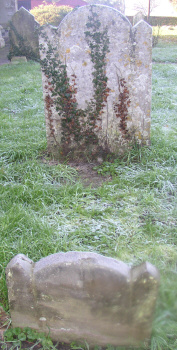 Headstone & Footstone IN
MEMORY OF
JOHN FROST
WHO DIED SEPT 11TH 1838
AGED 32 YEARS
ALSO
ELLA BETH
DAUGHTER OF THE ABOVE
AGED 8 MONTHS Footstone has  A.F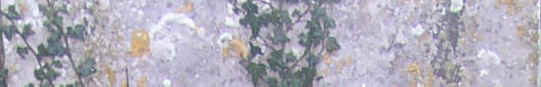 